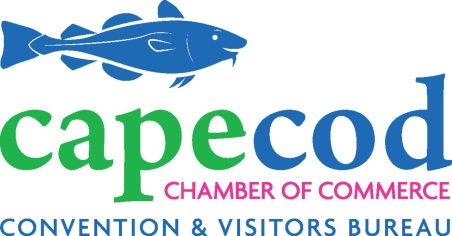 Board of Directors MeetingWednesday, November 6, 20197:30 AMChamber’s Sandy Neck Conference Room, 5 Patti Page Way, CentervilleAGENDA7:30 AM 	Board Chair Report & Consent Agenda		Bert Talerman			Audited Financial Statement review by Chamber’s audit firm, Sanders Walsh & Eaton (Joe McGee)		Executive Session with auditor.VOTE TO Appoint the Nominating Committee as presentedFeeney or Markham Chair Carol EdmondsonLisa ParenteauDavid TroutmanRichard Delaney, Center for Coastal StudiesDan Wolf, Cape AirSarah Swain, Cape Women’s Collaborative / Frying Pan GalleryJon Hagenstein, Beacon Marine Construction Abby Rose, Robt. B. Our Construction CAST ONE VOTE:  to approve consent agenda items:Minutes of the last meeting New & Dropped Members  KPI Dashboards Reauthorization of policiesRisk Assessment PlanVendor Management PolicyAntitrust Policy Social Media Policy 7:40 AM 	Treasurer’s Report					Oliver		September Financial Statements 		License Plate proceeds payment error by RMV		Northcross				7:45 AM	CEO Report						NorthcrossVOTE: Related Transaction Authorization to Hire Director Curry		Website Tour		Action Plan Overview & VOTE TO Approve 8:15 AM	Pillar/Task Force Reports:Board Buddy volunteers					ParenteauMembership Services					Knell   VOTE to approve new tiers as presentedCVB/Destination Marketing				CataniaEconomic DevelopmentWastewater Task ForceTransportation Funding Task Force	9:00 AM 	Adjournment @ 9 AM - Economic Development / Expedition Blue meeting convenes at 9:15 AM